Hotel Onoma_MarriottApplication Form for reservationKSERS 2024 (53nd Congress of KSERS & 14th International Symposium) 대한내시경로봇외과학회 춘계학술대회 (4/11~13)Guest Information for Reservation (투숙객 정보)Options (신청사항)Above rates are subject to 10% tax per room(부가세 10% 발생), per night and are non-commissionable.At the time of reservation, 33,000 (KRW, Vat Include) will be added per additional person for breakfast, and 40,500 (KRW, Vat Include) will be added per additional person for Check-in.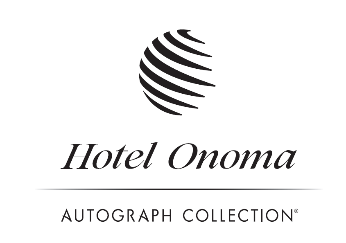 CHECK-IN/CHECK-OUTCheck-in: 15:00P.MCheck-out: 11:00P.M (noon)SPECIAL BENEFITSComplimentary Mini-Bar Once a dayFitness Center Onsite (Complimentary Swimming pool, Gym for guest)Complimentary High-Speed Access InternetComplimentary on-site parkingCANCELLATION / NO-SHOW POLICYRoom reservations may be cancelled prior to 18:00 the day prior to arrival via a mutually agreed documented manner. If cancellation occurs after 18:00 the day prior to arrival or if a no-show occurs, cancellation fee including room and tax, will be assessed.  Date changes inside of the cancellation policy are considered a cancellation and a re-booking, and as such, are subject to cancellation damages.  The daily cancellation fee will not be contingent on Hotel’s occupancy for the nights for which rooms are cancelled.  No-shows must be paid without reliance on vouchers due to the inability of the client to present the voucher.  Should you fail to pay the cancellation fee, Hotel may cancel your billing privileges and/or this agreement, at Hotel’s sole discretion, without any obligation or liability whatsoever. No refunds will be provided for early departure. The cancellation policy may be changed by hotel at any time in Hotel’s sole discretion.**취소규정 : 전날 18시 전까지 무료 취소 가능RESERVATION OFFICETel: +82 (0) 42 259 8007rsvn@hotel-onoma.comName이  름Nationality국  적Contact Number연 락 처Sex성  별 E-Mail이 메 일Company기 관 명Room Type &Room Price객실타입 및 금액Business Deluxe(2pax, Room Only)Deluxe Double(2pax, Room Only)Deluxe Twin(2pax, Room Only)Room Type &Room Price객실타입 및 금액4/10 (WED) 220,0004/10 (WED) 250,0004/10 (WED) 250,000Room Type &Room Price객실타입 및 금액4/11 (THU) 220,0004/11 (THU) 250,0004/11 (THU) 250,000Room Type &Room Price객실타입 및 금액4/12 (FRI)  230,0004/12 (FRI)  260,0004/12 (FRI)  260,000Period of Stay투숙기간Check In :                        Check Out :Remark : Check In :                        Check Out :Remark : Check In :                        Check Out :Remark : Payment & CC결제방법 및 정보Card No :  Card Exp :Card No :  Card Exp :Card No :  Card Exp :